1 9 8 9CONVENIO DE COOPERACIÓN CIENTÍFICA, TECNOLÓGICA Y ACADÉMICACONTRAPARTE.- CENTRO DE INVESTIGACIÓN Y ASISTENCIA EN TECNOLOGÍA Y DISEÑO DEL ESTADO DE JALISCO A.C. “CIATEJ” – “CICY”FECHA DE FIRMA.- 24-DE FEBRERO-1989VIGENCIA.- INDEFINIDA CONVENIO DE COLABORACIÓN ACADÉMICA CONTRAPARTE.- UNIVERSIDAD AUTÓNOMA DE YUCATÁN “UADY” - FACULTAD DE QUÍMICA - CICYFECHA DE FIRMA.- 15-NOVIEMBRE-1989VIGENCIA.- INDEFINIDA1 9 9 3CONVENIO DE COLABORACIÓN  CONTRAPARTE.- CONSEJO NACIONAL DE CIENCIA Y TECNOLOGÍA “CONACYT” - CICYFECHA DE FIRMA.- 21-JULIO-1993VIGENCIA.- INDEFINIDACONVENIO DE COLABORACIÓN PARA LA UTILIZACIÓN DE LA RED DE    COMPUTO DE LA UNAMCONTRAPARTE.- UNIVERSIDAD NACIONAL AUTÓNOMA DE MÉXICOFECHA DE FIRMA.-  28-JULIO-1993VIGENCIA.- INDEFINIDA1 9 9 4CONVENIO DE COORDINACIÓN, COLABORACIÓN, ASISTENCIA E  INTERCAMBIO ACADÉMICO Y ADMINISTRATIVO  CONTRAPARTE.-  CENTROS  DE INVESTIGACIÓN DEL SISTEMA SEP-CONACYT - CIAD, CICESE, ECOSUR, I. DE E. INAOE, CIMAT, CIO, CIMAV –CICY.FECHA DE FIRMA.-  28-OCTUBRE-1994VIGENCIA.- INDEFINIDA1 9 9 6CONVENIO GENERAL DE COOPERACIÓN ACADÉMICA Y CULTURALCONTRAPARTE.- UNIVERSIDAD DEL MAYAB S.C. – CICY.FECHA DE FIRMA.- 18-ENERO-1996VIGENCIA.- INDEFINIDACONVENIO GENERAL DE COOPERACIÓN   CONTRAPARTE.- ASOCIACIÓN AGRÍCOLA LOCAL DE PRODUCTORES DE PLATANO DE TEAPA – CICY.FECHA DE FIRMA.- 8-ENERO-1996VIGENCIA.- INDEFINIDACONVENIO DE INTERCAMBIO DE INFORMACIÓN   CONTRAPARTE.- CENTRO DE INVESTIGACIONES REGIONALES “DR. HIDEYO NOGUCHI” – CICY.FECHA DE FIRMA.- 7-ENERO-1996VIGENCIA.- INDEFINIDA	   4.	CONVENIO GENERAL DE COOPERACIÓN ACADÉMICA EN MATERIA DE   APOYO TÉCNICO Y COLABORACIÓN CIENTÍFICA.  CONTRAPARTE.- INSTITUTO PARA EL DESARROLLO DEL SISTEMA DE PRODUCCIÓN DEL TRÓPICO HÚMEDO DE TABASCO – CICY.FECHA DE FIRMA.- 3 – OCTUBRE -1996VIGENCIA.- INDEFINIDA1 9 9 8CONVENIO GENERAL DE COLABORACIÓN ACADÉMICA, CIENTÍFICA Y TECNOLÓGICACONTRAPARTE.- INSTITUTO MEXICANO DEL PETRÓLEO – CICY.FECHA DE FIRMA.-  26-FEBRERO-1998VIGENCIA.- INDEFINIDACONVENIO DE COLABORACIÓN INTERBIBLIOTECARIOCONTRAPARTE.- INSTITUTO TECNOLÓGICO SUPERIOR DE LOS RÍOS “ITSR DEL MUNICIPIO DE BALANCAN TABASCO – CICY.FECHA DE FIRMA.- 2-MAYO-1998VIGENCIA.- INDEFINIDACONVENIO PARA LA FORMACIÓN DE UN SEMILLERO “MADRE” EN LA DESFIBRADORA SAN CARLOS DEL MUNICIPIO DE BACA YUCATÁNCONTRAPARTE.- FEDERACIÓN REGIONAL DE SOCIEDADES DE SOLIDARIDAD SOCIAL, HENEQUENERA E INDUSTRIAL DE R.I. “HERNILDO MÉRIDA CHABLE”, LA UNIÓN DE CRÉDITO AGRÍCOLA Y GANADERA Y LA DESFIBRADORA SAN CARLOS DEL MUNICIPIO DE BACA YUCATÁN – CICY.FECHA DE FIRMA.- 18-NOVIEMBRE-1998VIGENCIA.- INDEFINIDA1 9 9 9CONVENIO DE COOPERACIÓNCONTRAPARTE.- INSTITUTO NACIONAL DE ESTADÍSTICA, GEOGRAFÍA E INFORMÁTICA  – “INEGI” - CICY.FECHA DE FIRMA.- 3-FEBRERO-1999VIGENCIA.- INDEFINIDACONTRATO DE COMODATO RESPECTO AL SISTEMA INTEGRAL AUTOMATIZADO DE BIBLIOTECAS (SIABUC)CONTRAPARTE.- UNIVERSIDAD DE COLIMA – CICY.FECHA DE FIRMA.-  25-FEBRERO-1999VIGENCIA.- INDEFINIDACONVENIO DE COLABORACIÓN Y COORDINACIÓN INSTITUCIONALCONTRAPARTE.- INSTITUTO NACIONAL INDIGENISTA “INI” – CICY.FECHA DE FIRMA.- 7-JULIO-1999VIGENCIA.- INDEFINIDA CONVENIO DE COLABORACIÓNCONTRAPARTE.- INSTITUTO NACIONAL DE CAPACITACIÓN DEL SECTOR AGROPECUARIO “INCA RURAL” – CICY.FECHA DE FIRMA.- 16-JULIO-1999VIGENCIA.- INDEFINIDA2 0 0 0CONVENIO DE CONCERTACIÓN   CONTRAPARTE.- INSTITUTO NACIONAL DE INVESTIGACIONES FORESTALES, AGRÍCOLAS Y PECUARIAS  “INIFAP” - CICY.FECHA DE FIRMA.-  11-JUL-2000VIGENCIA.- INDEFINIDA2 0 0 1CONVENIO GENERAL DE COLABORACIÓN, ASISTENCIA E INTERCAMBIO ACADÉMICO Y ADMINISTRATIVO.  CONTRAPARTE.- CENTRO DE INVESTIGACIONES BIOLÓGICAS DEL NOROESTE 
“CIBNOR” – CICY.FECHA DE FIRMA.-  8-MAYO-2001VIGENCIA.- INDEFINIDACONVENIO DE COLABORACIÓN ACADÉMICA CIENTÍFICA Y CULTURAL.  CONTRAPARTE.- CENTRO DE INVESTIGACIÓN Y DE ESTUDIOS AVANZADOS DEL “IPN” UNIDAD MÉRIDA “CINVESTAV” – DUCKS UNLIMITED DE MÉXICO A.C. “DUMAC”- PRONATURA PENÍNSULA DE YUCATÁN, A.C. “PRONATURA” – UNIVERSIDAD AUTÓNOMA DE CAMPECHE “UAC” – UNIVERSIDAD AUTÓNOMA DE YUCATÁN “UADY” - CICY.FECHA DE FIRMA.-  25-JUNIO-2001VIGENCIA.- INDEFINIDA2 0 0 3CONVENIO DE VINCULACIÓN INSTITUCIONAL CONTRAPARTE.- UNIVERSIDAD AUTÓNOMA DE CIUDAD JUÁREZ – “CICY”FECHA DE FIRMA.-  20-FEBRERO-2003VIGENCIA.- INDEFINIDACONVENIO GENERAL DE COLABORACIÓN CONTRAPARTE.- INSTITUTO MEXICANO DE  LA PROPIEDAD INDUSTRIAL “IMPI” – CICY.FECHA DE FIRMA.-  29-ABRIL-2003VIGENCIA.- INDEFINIDA2 0 0 4CONTRATO DE PRESTACIÓN DE SERVICIOS CONTRAPARTE.- ENTIDAD MEXICANA DE ACREDITACIÓN “EMA” – “CICY”FECHA DE FIRMA.-  12-OCTUBRE-2004VIGENCIA.- INDEFINIDA2 0 0 5CONVENIO GENERAL DE COLABORACIÓN ACADÉMICA.  CONTRAPARTE.- INSTITUTO TECNOLÓGICO SUPERIOR DE ACAYUCAN VERACRUZ “ITSA” – CICY.FECHA DE FIRMA.-  3-NOVIEMBRE-2005VIGENCIA.- INDEFINIDA 2 0 0 6CONVENIO GENERAL DE COLABORACIÓNCONTRAPARTE.- INSTITUTO TECNOLÓGICO SUPERIOR DE MOTUL – CICY.FECHA DE FIRMA.- 23-OCTUBRE-2006VIGENCIA.- INDEFINIDA      2.     CONVENIO GENERAL DE COLABORACIÓN.   CONTRAPARTE.- COMISIÓN NACIONAL DEL AGUA “CONAGUA” – CICY.FECHA DE FIRMA.-  30-NOVIEMBRE-2006VIGENCIA.- INDEFINIDA 2 0 0 7CONVENIO ESPECÍFICO DE COLABORACIÓN ACADÉMICA CONTRAPARTECONTRAPARTE.- INSTITUTO TECNOLÓGICO SUPERIOR DE ACAYUCAN, VERACRUZ – CICYFECHA DE FIRMA.-  16-NOVIEMBRE-2007VIGENCIA.- INDEFINIDA2 0 0 8CONTRATO DE DONACIÓN  CONTRAPARTE.- FIDEICOMISO “FONDO PARA LA BIODIVERSIDAD” - CICYFECHA DE FIRMA.-  28-ABRIL-2008VIGENCIA.- INDEFINIDA2 0 0 9CONVENIO DE LICENCIA NO EXCLUSIVA  CONTRAPARTE.-  ARCHIVO GENERAL DE LA NACIÓN - CICYFECHA DE FIRMA.-  9-JUNIO-2009VIGENCIA.- INDEFINIDACONVENIO DE COOPERACIÓN   CONTRAPARTE.-  INSTITUTO NACIONAL DE ESTADÍSTICA Y GEOGRAFÍA -  CICYFECHA DE FIRMA.-  18-AGOSTO-2009VIGENCIA.- INDEFINIDA2 0 1 0ACUERDO ESPECÍFICO DE COLABORACIÓN   CONTRAPARTE.-  INSTITUTO TECNOLÓGICO DE MORELIA - CICYFECHA DE FIRMA.- 2-ABRIL-2010VIGENCIA.- INDEFINIDA       2.     CONVENIO MARCO DE COLABORACIÓN  CONTRAPARTE.-   BANCO SANTANDER MÉXICO S.A - CICYFECHA DE FIRMA.- 21-MAYO-2010VIGENCIA.- INDEFINIDA           3.	CONVENIO GENERAL DE COLABORACIÓN ACADÉMICA Y CIENTÍFICA  CONTRAPARTE.- INSTITUTO TECNOLÓGICO SUPERIOR DE PROGRESO- CICYFECHA DE FIRMA.-  9-JUNIO-2010VIGENCIA.- 5-AÑOS         4.     CONVENIO GENERAL DE COOPERACIÓN ACADÉMICA  CONTRAPARTE.-   UNIVERSIDAD DEL MAYAB - CICYFECHA DE FIRMA.- 23-JULIO- 2010VIGENCIA.- INDEFINIDA         5.     CONVENIO GENERAL DE COLABORACIÓN ACADÉMICA Y CIENTÍFICA CONTRAPARTE.-  INSTITUTO DE ECOLOGÍA A.C.- CICYFECHA DE FIRMA.- 24-AGOSTO-2010  VIGENCIA.- 5-AÑOS          6.   CONVENIO GENERAL DE COLABORACIÓN ACADÉMICA Y CIENTÍFICA  CONTRAPARTE.- INSTITUTO TECNOLÓGICO SUPERIOR DE CALKINI EN EL EDO. DE CAMPECHE - CICYFECHA DE FIRMA.- 6-SEPTIEMBRE-2010VIGENCIA.- 5-AÑOS          7.     CONVENIO GENERAL DE COLABORACIÓN ACADÉMICA  CONTRAPARTE.- KAXIL KIUIC, A.C. - CICYFECHA DE FIRMA.- 18-OCTUBRE- 2010VIGENCIA.- 5-AÑOS         8.	CONVENIO GENERAL DE COOPERACIÓN Y COLABORACIÓN ACADÉMICA Y       CIENTÍFICA  CONTRAPARTE.- ENDEAVOR YUCATÁN A.C. - CICYFECHA DE FIRMA.- 18-OCTUBRE-2010VIGENCIA.- 5-AÑOS         9.     ACUERDO ESPECÍFICO DE COLABORACIÓN CIENTÍFICA  CONTRAPARTE.- CENTRO DE INVESTIGACION Y DESARROLLO TECNOLÓGICO S.A DE C.V.”CID” - CICYFECHA DE FIRMA.- 19-OCTUBRE-2010VIGENCIA.- 5-AÑOS         10.     ACUERDO ESPECÍFICO DE COLABORACIÓN CIENTÍFICA  CONTRAPARTE.- KAXIL KIUIC A.C. - CICYPROYECTO: SUCESIÓN ECOLÓGICA-PATRONES Y PROCESOS DE SUCESIÓN SECUNDARIA DE SELVAS MEDIANS SUBCADUCIFOLIAS.FECHA DE FIRMA.- 19-OCTUBRE-2010VIGENCIA.- 5-AÑOS         11.     ACUERDO DE COLABORACIÓN ACADÉMICA Y CIENTÍFICA  CONTRAPARTE.- “UADY”, “UQROO”, “UACAM”, “UJAT”, “UV/CITRO”, “UIMQROO”, “UNACAR”, “CINVESTAV MÉRIDA”, “CICY”, “ECOSUR”, “INECOL”, “ITC”, “UACH/CRUPY”, ”INIFAP SUR-SURESTE”, “ITT” - CICYPROYECTO: INTEGRAR LA RED DE MANEJO Y CONSERVACIÓN DE RECURSOS NATURALES TROPICALES DE LA REGIÓN SUR-SURESTE DE MÉXICO.FECHA DE FIRMA.- 15-DICIEMBRE-2010VIGENCIA.- 5-AÑOS	2 0 1 1	ACUERDO ESPECÍFICO DE COLABORACIÓN CIENTÍFICA  CONTRAPARTE.- KAXIL KIUIC A.C. - CICYPROYECTO: PLANEACIÓN SUSTENTABLE DEL USO DEL SUELO PARA MAXIMIZAR ACTIVIDADES PRODUCTIVAS Y CONSERVAR LA DIVERSIDAD DE PLANTAS, AVES E INSECTOS EN UNA SELVA MEDIANA SUBCADUCIFOLIA. FECHA DE FIRMA.- 17-ENERO-2011VIGENCIA.- 5-AÑOSACUERDO ESPECÍFICO DE COLABORACIÓN CIENTÍFICA  CONTRAPARTE.- KAXIL KIUIC A.C.- CICYPROYECTO: DESARROLLO DE UN BANCO DE GERMOPLASMA PARA LA CONSERVACIÓN Y MANEJO DE LA DIVERSIDAD BIOLÓGICA DE INTERÉS AGROECOLÓGICO, MEDICINAL Y FORESTAL PRESENTE EN EL ÁREA MAYAFECHA DE FIRMA.- 17-ENERO-2011VIGENCIA.- 5-AÑOSACUERDO ESPECÍFICO DE COLABORACIÓN CIENTÍFICA  CONTRAPARTE.- KAXIL KIUIC A.C - CICYPROYECTO: FISIOLOGÍA ECOLÓGICA DE PLANTAS EN EL BOSQUE TROPICAL SECO DE LA RESERVA BIOCULTURAL KAXIL KIUIC, YUCATÁN. FECHA DE FIRMA.- 17-ENERO-2011VIGENCIA.- 5-AÑOS     4.    ACUERDO ESPECÍFICO DE COLABORACIÓN CIENTÍFICA CONTRAPARTE.- KAXIL KIUIC A.C.- CICYPROYECTO: COSERVACIÓN IN SITU DE POBLACIONES SILVESTRES DE AGAVE ANGUSTIFOLIA HAW, ANCESTRO DEL HENEQUÉN. FECHA DE FIRMA.- 17-ENERO-2012VIGENCIA.- 4-AÑOS-9-MESES (CONCLUYE 17-OCTUBRE-2016)      5.     CONVENIO ESPECÍFICO DE COLABORACIÓN  CONTRAPARTE.- INSTITUTO DE ECOLOGÍA A.C.- CICYFECHA DE FIRMA.- 29-MARZO-2011VIGENCIA.- INDEFINIDA       6.    CONVENIO GENERAL DE COLABORACIÓN ACADÉMICA Y CIENTÍFICA  CONTRAPARTE.- UNIVERSIDAD MARISTA DE MÉRIDA A.C. - CICYFECHA DE FIRMA.-  5-ABRIL-2011VIGENCIA.- 5-AÑOS      7.      CONVENIO GENERAL DE COLABORACIÓN CIENTÍFICA Y TECNOLÓGICA    CONTRAPARTE.- INSTITUTO TECNOLÓGICO SUPERIOR DE LOS RÍOS - CICYFECHA DE FIRMA.- 18-MAYO-2011VIGENCIA.- 5-AÑOS       8.    CONVENIO GENERAL DE COLABORACIÓN ACADÉMICA Y CIENTÍFICA   CONTRAPARTE.- UNIVERSIDAD AUTÓNOMA DE SAN LUIS POTOSÍ - CICYFECHA DE FIRMA.-  30-MAYO-2011VIGENCIA.- 5-AÑOS       9.     CONVENIO DE COLABORACIÓN Y COORDINACIÓN            CONTRAPARTE.- UNIVERSIDAD DEL CARIBE - CICYFECHA DE FIRMA.- 6-AGOSTO-2011VIGENCIA.- INDEFINIDA      10.    CONVENIO ESPECÍFICO DE COLABORACIÓN  CONTRAPARTE.- CENTRO DE INVESTIGACIONES BIOLÓGICAS DEL NOROESTE S.C. “CIBNOR” - CICY      FECHA DE FIRMA.-  23-SEPTIEMBRE-2011      VIGENCIA.- 4-AÑOS      11.    CONVENIO GENERAL DE COLABORACIÓN ACADÉMICA Y CIENTÍFICA  CONTRAPARTE.- UNIVERSIDAD AUTÓNOMA DE CAMPECHE - CICYFECHA DE FIRMA.- 2-OCTUBRE-2011VIGENCIA.- 5-AÑOS      12. CONVENIO ESPECÍFICO DE COLABORACIÓN ACADÉMICA Y CIENTÍFICA  CONTRAPARTE.- UNIVERSIDAD AUTÓNOMA DE CAMPECHE - CICYFECHA DE FIRMA.- 5-OCTUBRE-2011VIGENCIA.- 5-AÑOS        13. CONVENIO DE COLABORACIÓN PARA DESARROLLAR UN PROTOTIPO DE  VIVIENDA ECOLÓGICA CON CARACTERÍSTICAS BIOCLIMÁTICASCONTRAPARTE.-  IVEY - CICYFECHA DE FIRMA.- 11-OCTUBRE- 2011VIGENCIA.- 5-AÑOS 2-MESES (CONCLUYE 11-DICIEMBRE-2016)      14.  CONVENIO GENERAL DE COLABORACIÓN ACADÉMICA Y CIENTÍFICA                     CONTRAPARTE: GLOBAL ENERGÍAS RENOVABLESFECHA DE FIRMA: 16-OCTUBRE-2011VIGENCIA: 5-AÑOS      15. CONVENIO GENERAL DE COLABORACIÓN ACADÉMICA Y CIENTÍFICA CONTRAPARTE: GLOBAL INVESTIGACIÓN, CIENCIA Y TECNOLOGÍAFECHA DE FIRMA: 16-OCTUBRE-2011VIGENCIA: 5-AÑOS      16. CONVENIO ESPECÍFICO DE COLABORACIÓN CIENTÍFICA CONTRAPARTE: FACULTAD DE MEDICINA VETERINARIA “UADY”FECHA DE FIRMA: 26-OCTUBRE-2011VIGENCIA: 5-AÑOS      17. CONVENIO ESPECÍFICO DE COLABORACIÓN Y COOPERACIÓN CONTRAPARTE: UNIVERSIDAD DE COLIMA-CICYFECHA DE FIRMA: 1-NOVIEMBRE-2011VIGENCIA: 4-AÑOS      18. CONVENIO DE COORDINACIÓN  Y COLABORACIÓN CONTRAPARTE: SECRETARIA  DE FOMENTO ECONÓMICO DEL GOB. DEL EDO. DE YUCATANFECHA DE FIRMA: 28-DICIEMBRE-2011VIGENCIA: INDEFINIDA2 0 1 2CONVENIO GENERAL DE COLABORACIÓN CIENTÍFICA CONTRAPARTE.- INDUSTRIAS VEPINSA S.A DE C.V. - CICYPROYECTO: INCREMENTAR LA BIOMASA PRODUCTIVA DEL CULTIVO DE LAS PLANTACIONES DE CEMPAZUCHITL (Tagetes erecta). FECHA DE FIRMA.- 1-ENERO-2012VIGENCIA.- 10-AÑOS    CONVENIO DE CONFIDENCIALIDAD CONTRAPARTE.- INCO PENINSULAR S.A DE C.V. - CICYFECHA DE FIRMA.- 2-FEBRERO-2012VIGENCIA.- 5-AÑOSACUERDO MARCO PARA LA INTEGRACIÓN DEL SISTEMA DEL BANCO DE GERMOPLASMA DE YUCATAN (SIBANGEPY).CONTRAPARTE.- SECRETARÍA DE DESARROLLOO URBANO Y MEDIO AMBIENTE (SEDUMA), PRONATURA PENINSULA DE YUCATÁN A.C. - CICYFECHA DE FIRMA.- 3-FEBRERO-2012VIGENCIA.- 4-AÑOS    CONVENIO GENERAL DE COLABORACIÓN ACADÉMICA  CONTRAPARTE.- UNIVERSIDAD DE COLIMA - CICYFECHA DE FIRMA.- 13-FEBRERO-2012VIGENCIA.- 5-AÑOS        5.   CONVENIO GENERAL DE COLABORACIÓN ACADÉMICA Y CIENTÍFICA CONTRAPARTE: CENTRO DE INVESTIGACIÓN EN GEOGRAFÍA Y GEOMÁTICA “ING JORGE L. TAMAYO”.FECHA DE FIRMA: 29-FEBRERO-2012VIGENCIA: 10-AÑOS        6.  CONVENIO GENERAL DE COLABORACIÓN Y COOPERACIÓN CIENTÍFICA CONTRAPARTE: SKILLUS COMERCIALIZADORA DE MÉXICO S.A. DE C.V. - CICYFECHA DE FIRMA: 29-MARZO-2012VIGENCIA: 5-AÑOS        7. CONVENIO DE COTITULARIDAD    CONTRAPARTE: INSTITUTO MEXICANO DEL SEGURO SOCIAL “IMSS” - CICYFECHA DE FIRMA: 16-ABRIL-2012VIGENCIA: HASTA QUE LOS DERECHOS DE LOS TÍTULOS DE PATENTES CONCEDIDAS Y SOLICITUDES SOBRE LA INVENCION CADUQUEN POR EL TÉRMINO DE SU VIGENCIA.  APROX. 20 AÑOS - HASTA 16-ABRIL-2032        8. CONVENIO DE COLABORACIÓN  CONTRAPARTE: INSTITUTO NACIONAL DE ESTADÍSTICA Y GEOGRAFIA (INEGI) - CICYFECHA DE FIRMA: 14-MAYO-2012VIGENCIA: INDEFINIDA       9.  ACUERDO DE COLABORACIÓN TECNOLÓGICA  CONTRAPARTE: AXIS INGENIERÍA S.A. DE C.V. - CICYFECHA DE FIRMA: 18-JUNIO-2012VIGENCIA: 3-AÑOS10. CONVENIO DE CONFIDENCIALIDAD  CONTRAPARTE: AXIS INGENIERÍA S.A. DE C.V. - CICY FECHA DE FIRMA: 18-JUNIO-2012VIGENCIA: 5-AÑOS            11.  CONVENIO GENERAL DE COLABORACIÓN Y CONCERTACIÓN  CONTRAPARTE: INSTITUTO TECNOLÓGICO SUPERIOR DE CHAMPOTÓN - CICYFECHA DE FIRMA: 11-JULIO-2012VIGENCIA: 5-AÑOS            12.  ACUERDO ESPECÍFICO DE COLABORACIÓN CIENTÍFICA  CONTRAPARTE: KAXIL KIUIC A.C.- CICY PROYECTO: MEDICIÓN DE FLUJOS DE CARBONO A ESCALA DE PAISAJE EN MÉXICO  FECHA DE FIRMA: 30-JULIO-2012VIGENCIA: 5-AÑOS13. CONVENIO GENERAL DE COLABORACIÓN   CONTRAPARTE: SECRETARÍA DE DESARROLLO URBANO Y MEDIO AMBIENTE DEL ESTADO DE YUCATÁN - CICYFECHA DE FIRMA: 21-AGOSTO-2012VIGENCIA: 3-AÑOS          14. CONVENIO DE COLABORACIÓN ESTRATÉGICA INTERINSTITUCIONAL CONTRAPARTE: UNIVERSIDAD PARA LA COOPERACIÓN INTERNACIONAL DE QUINTANA ROO S.C. “UCI” - CICY.FECHA DE FIRMA: 24-AGOSTO-2012VIGENCIA: 3-AÑOS          15. CONVENIO ESPECÍFICO DE COLABORACIÓN Y COOPERACIÓN  CONTRAPARTE: CONSEJO DE CIENCIA, INNOVACIÓN Y TECNOLOGÍA DEL EDO. DE YUCATÁN “CONCIYTEY” - CICY PROYECTO: FORTALECIMIENTO DE LA CADENA DE VALOR DEL CHILE HABANERO DE LA PENÍNSULA DE YUCATÁN MEDIANTE EL ESTABLECIMIENTO DE SU SISTEMA ALIMENTARIO.  FECHA DE FIRMA: 7-SEPTIEMBRE-2012VIGENCIA: 3-AÑOS        16.  CONVENIO ESPECÍFICO DE COLABORACIÓN   CONTRAPARTE: VIVERO BARBOSA S.C. DE R.L. DE C.V. - CICY PROYECTO: FORTALECIMIENTO DE LA CADENA DE VALOR DEL CHILE HABANERO DE LA PENÍNSULA DE YUCATÁN MEDIANTE EL ESTABLECIMIENTO DE SU SISTEMA ALIMENTARIO.  .  FECHA DE FIRMA: 25-SEPTIEMBRE-2012VIGENCIA: 2-AÑOS-8-MESES (CONCLUYE 25-MAYO-2015)         17.  CONVENIO ESPECÍFICO DE COLABORACIÓN   CONTRAPARTE: INSTITUTO TECNOLÓGICO DE CHINA - CICY PROYECTO: FORTALECIMIENTO DE LA CADENA DE VALOR DEL CHILE HABANERO DE LA PENÍNSULA DE YUCATÁN MEDIANTE EL ESTABLECIMIENTO DE SU SISTEMA ALIMENTARIO.  .  FECHA DE FIRMA: 25-SEPTIEMBRE-2012                      VIGENCIA: 2-AÑOS-8-MESES (CONCLUYE 25-MAYO-2015)           18.  CONVENIO ESPECÍFICO DE COLABORACIÓN   CONTRAPARTE: INVERNADEROS MAYAPAN S.P.R. DE R.L. - CICY PROYECTO: FORTALECIMIENTO DE LA CADENA DE VALOR DEL CHILE HABANERO DE LA PENÍNSULA DE YUCATÁN MEDIANTE EL ESTABLECIMIENTO DE SU SISTEMA ALIMENTARIO.  .  FECHA DE FIRMA: 25-SEPTIEMBRE-2012                     VIGENCIA: 2-AÑOS-8-MESES (CONCLUYE 25-MAYO-2015)         19.  CONVENIO ESPECÍFICO DE COLABORACIÓN   CONTRAPARTE: INDUSTRIAS MILPA MAYA S. DE R.L. M.I. - CICY PROYECTO: FORTALECIMIENTO DE LA CADENA DE VALOR DEL CHILE HABANERO DE LA PENÍNSULA DE YUCATÁN MEDIANTE EL ESTABLECIMIENTO DE SU SISTEMA ALIMENTARIO.  .  FECHA DE FIRMA: 25-SEPTIEMBRE-2012                     VIGENCIA: 2-AÑOS-8-MESES (CONCLUYE 25-MAYO-2015)         20.  CONVENIO ESPECÍFICO DE COLABORACIÓN   CONTRAPARTE: SECRETARÍA DE DESARROLLO ECONÓMICO DEL EDO. DE QUINTANA ROO - CICY PROYECTO: FORTALECIMIENTO DE LA CADENA DE VALOR DEL CHILE HABANERO DE LA PENÍNSULA DE YUCATÁN MEDIANTE EL ESTABLECIMIENTO DE SU SISTEMA ALIMENTARIO.  .  FECHA DE FIRMA: 25-SEPTIEMBRE-2012VIGENCIA: 2-AÑOS-8-MESES (CONCLUYE 25-MAYO-2015)21.	CONVENIO GENERAL DE COLABORACIÓN ACADÉMICA CIENTÍFICA Y        TECNOLÓGICA  CONTRAPARTE: UNIVERSIDAD AUTÓNOMA DE COAHUILA - CICY FECHA DE FIRMA: 25-OCTUBRE-2012VIGENCIA: 5-AÑOS2 0 1 3CONVENIO ESPECÍFICO PARA EL INTERCAMBIO DE PROFESORES   INVESTIGADORES Y ALUMNO S DE POSTGRADOCONTRAPARTE.- UNIVERSIDAD AUTÓNOMA DE COAHUILA - “CICY”FECHA DE FIRMA.- 1-MARZO-2013VIGENCIA.- 5-AÑOS2.	ACUERDO GENERAL DE COLABORACIÓN ACADÉMICACONTRAPARTE.- INSTITUTO TECNOLÓGICO DE MÉRIDA - CICY.FECHA DE FIRMA.- 19-MARZO-2013 VIGENCIA.- INDEFINIDA3.	ACUERDO GENERAL DE COLABORACIÓN ACADÉMICA Y CIENTÍFICACONTRAPARTE.- INSTITUTO TECNOLÓGICO SUPERIOR DE ESCÁRCEGA EN EL ESTADO DE CAMPECHE “ITSE” - CICY.FECHA DE FIRMA.- 18-ABRIL-2013 VIGENCIA.- INDEFINIDA4.	CONVENIO ESPECÍFICO DE COLABORACIÓN PARA LA REALIZACIÓN DE ESTADÍAS TÉCNICAS    CONTRAPARTE.- INSTITUTO TECNOLÓGICO SUPERIOR DE ESCÁRCEGA EN EL ESTADO DE CAMPECHE “ITSE” - CICYFECHA DE FIRMA.- 19-ABRIL-2013VIGENCIA.- 5-AÑOS 5.	CONVENIO DE COLABORACIÓN EN MATERIA DE RESIDENCIAS PROFESIONALES    CONTRAPARTE.- INSTITUTO TECNOLÓGICO SUPERIOR DE ESCÁRCEGA EN EL ESTADO DE CAMPECHE “ITSE” - CICYFECHA DE FIRMA.- 19-ABRIL-2013VIGENCIA.- 5-AÑOS      6. CONVENIO GENERAL DE COLABORACIÓN ACADÉMICA Y CIENTÍFICA   CONTRAPARTE: UNIVERSIDAD PEDAGÓGICA NACIONAL UNIDAD 31 MÉRIDA - CICYFECHA DE FIRMA: 30-ABRIL-2013VIGENCIA: 5-AÑOS      7. CONVENIO GENERAL DE COLABORACIÓN CIENTÍFICA Y TECNOLÓGICA   CONTRAPARTE: NANOMAT S.A. DE C.V. - CICYFECHA DE FIRMA: 1-MAYO-2013VIGENCIA.- 5-AÑOS8. CONVENIO GENERAL DE COLABORACIÓN CIENTÍFICA Y TECNOLÓGICA   CONTRAPARTE.- UNIVERSIDAD DE CIENCIAS Y ARTES DE CHIAPASFECHA DE FIRMA.- 8-MAYO-2013VIGENCIA.- 5-AÑOS9. CONVENIO ESPECÍFICO DE COLABORACIÓN Y COOPERACIÓN   CONTRAPARTE.- UNIVERSIDAD DE CIENCIAS Y ARTES DE CHIAPASPROYECTO: OBSERVATORIO REGIONAL PARA EL MONITOREO Y VIGILANCIA DEL AGUA DEL SURESTE (OBSERVA)FECHA DE FIRMA.- 8-MAYO-2013VIGENCIA.- 3-AÑOS 10.	CONVENIO GENERAL DE COLABORACIÓN CIENTÍFICA, TECNOLÓGICA E                                                      INNOVACIÓN   CONTRAPARTE: COMITÉ NACIONAL DEL SISTEMA PRODUCTO PALMA DE COCO ASOCIACIÓN CIVIL - CICYFECHA DE FIRMA: 15-MAYO-2013VIGENCIA.- 5-AÑOS11. CONVENIO ESPECÍFICO DE COLABORACIÓN Y COOPERACIÓN   CONTRAPARTE.- UNIVERSIDAD NACIONAL AUTÓNOMA DE MÉXICOPROYECTO: OBSERVATORIO REGIONAL PARA EL MONITOREO Y VIGILANCIA DEL AGUA DEL SURESTE (OBSERVA)FECHA DE FIRMA.- 28-MAYO-2013VIGENCIA.- 3-AÑOS12.	ACUERDO ESPECÍFICO DE COLABORACIÓN CIENTÍFICA Y TECNOLÓGICA.    CONTRAPARTE.- NANOMAT S.A. DE C.V.- CICYFECHA DE FIRMA.- 1-JUNIO-2013VIGENCIA.- 2-AÑOS   13.	ALIANZA ESTRATÉGICA/CONVENIO DE COLABORACIÓN INTERINSTITUCIONAL   CONTRAPARTE: BAJÍO TÉCNOLOGÍA INDUSTRIAL S.A. DE C.V. - CICYFECHA DE FIRMA: 11-JUNIO-2013VIGENCIA: 2-AÑOS14.	CONVENIO GENERAL DE COLABORACIÓN CIENTÍFICA   CONTRAPARTE.- ZNOVA AGROINDUSTRIAS S.R.P.de R.L. de C.V. - CICYFECHA DE FIRMA.- 13-JUNIO-2013VIGENCIA.- 5-AÑOS15.	CONVENIO DE COLABORACIÓN   CONTRAPARTE.- FUNDACIÓN PRODUCE YUCATÁN A.C. - CICYFECHA DE FIRMA.- 18-JUNIO-2013PROYECTO: VALIDACIÓN DE PLÁNTULAS DE HENEQUÉN ÉLITE EN SEMILLEROS A PARTIR DE PLANTA ÉLITE MICROPROPAGADA.VIGENCIA.- 2-AÑOS APROX.16.	CONVENIO DE COLABORACIÓN   CONTRAPARTE.- FUNDACIÓN PRODUCE YUCATÁN A.C. - CICYFECHA DE FIRMA.- 18-JUNIO-2013PROYECTO: VALIDACIÓN DE TECNOLOGÍA PARA LA OBTENCIÓN DE SUBPRODUCTOS DEL COCOTERO.VIGENCIA.- 2-AÑOS APROX.17.	CONVENIO DE COLABORACIÓN   CONTRAPARTE.- FUNDACIÓN PRODUCE YUCATÁN A.C. - CICYFECHA DE FIRMA.- 18-JUNIO-2013PROYECTO: DIAGNOSTICO Y MANEJO INTEGRADO DE PLAGAS Y ENFERMEDADES EN EL CULTIVO DE AVE DEL PARAISO, HELICONIAS, NEOREGELIAS, ORQUÍDEAS Y MUSAS ORNAMENTALES EN PLANTACIONES Y VIVEROS.VIGENCIA.- 2-AÑOS APROX.18.	CONVENIO DE COLABORACIÓN   CONTRAPARTE.- FUNDACIÓN PRODUCE YUCATÁN A.C. - CICYFECHA DE FIRMA.- 18-JUNIO-2013PROYECTO: TRANSFERENCIA DE TECNOLOGÍA PARA EL APROVECHAMIENTO INTEGRAL DEL COCOTERO.VIGENCIA.- 2-AÑOS APROX.19.	CONVENIO DE COLABORACIÓN   CONTRAPARTE.- FUNDACIÓN PRODUCE YUCATÁN A.C. - CICYFECHA DE FIRMA.- 18-JUNIO-2013PROYECTO: CONOCER LA TRANSMISIÓN, DISTRIBUCIÓN Y CONTROL DE LA MELERIA EN LA PRODUCCIÓN DE PAPAYA EN YUCATÁN.VIGENCIA.- 2-AÑOS APROX.20.	CONVENIO GENERAL DE COLABORACIÓN ACADÉMICA    CONTRAPARTE.- INTITUTO TECNOLÓGICO SUPERIOR DEL SUR DEL ESTADO DE YUCATÁN - CICYFECHA DE FIRMA.- 2-JULIO-2013VIGENCIA.- 5-AÑOS21.	CONVENIO GENERAL DE COLABORACIÓN CIENTÍFICA Y TECNOLÓGICA.    CONTRAPARTE.- GRESMEX S.A. DE C.V.- CICYFECHA DE FIRMA.- 13-SEPTIEMBRE-2013VIGENCIA.- 5-AÑOS22.	CONVENIO GENERAL DE COLABORACIÓN CIENTÍFICA Y TECNOLÓGICA.    CONTRAPARTE.- STEVIA MAYA S.P. DE R.L. - CICYFECHA DE FIRMA.- 27-SEPTIEMBRE-2013VIGENCIA.- 5-AÑOS23.	CONVENIO DE COLABORACIÓN.    CONTRAPARTE.- UNIVERSIDAD NACIONAL AUTÓNOMA DE MÉXICO “UNAM”-CICYFECHA DE FIRMA.- 30-SEPTIEMBRE-2013PROYECTO: “ESCRUTINIO DE UNA GENOTECA DE ADN METAGENÓMICO EN BÚSQUEDA DE ACTIVIDAD ANTIMICROBIANA.  VIGENCIA.- 1-AÑO-8-MESES CONCLUYE (31-MAYO-2015)24. CONVENIO DE COLABORACIÓN Y COOPERACIÓN   CONTRAPARTE.- DR. ROGER ARMANDO ANTONIO ORELLANA LANZAPROYECTO: LLEVAR A CABO DIVERSAS ACTIVIDADES ACADÉMICAS, DE INVESTIGACIÓN Y DIFUSIÓN COMO INVESTIGADOR HONORARIO DEL CICY.FECHA DE FIRMA.- 1-OCTUBRE-2013VIGENCIA.- 5-AÑOS25.	ACUERDO ESPECÍFICO DE COLABORACIÓN CIENTÍFICA.    CONTRAPARTE.- DANELI DEL CARIBE S.A. DE C.V.- CICYFECHA DE FIRMA.- 21-OCTUBRE-2013VIGENCIA.- 5-AÑOS26.	ACUERDO ESPECÍFICO DE COLABORACIÓN CIENTÍFICA.    CONTRAPARTE.- INSTITUTO TECNOLÓGICO DE CONKAL  - CICYFECHA DE FIRMA.- 20-NOVIEMBRE-2013VIGENCIA.- 2-AÑOS27.	CONVENIO GENERAL DE COLABORACIÓN CIENTÍFICA Y TECNOLÓGICA.    CONTRAPARTE.- GRUPO CAROLINA S.A.- CICYFECHA DE FIRMA.- 10-DICIEMBRE-2013VIGENCIA.- 5-AÑOS2 0 1 41.	ACUERDO DE COLABORACIÓN ACADÉMICA Y CIENTÍFICACONTRAPARTE.- CENTRO DE BACHILLERATO TECNOLÓGICO AGROPECUARIO No. 23 SANTA ANA, PICHUCALCO, CHIAPAS - CICY.FECHA DE FIRMA.- 31-ENERO-2014 VIGENCIA.- 5-AÑOS2.   CONVENIO DE COLABORACIÓN   CONTRAPARTE.- SECRETARÍA DE EDUCACIÓN PÚBLICA “SEP” – DIRECCIÓN GENERAL DE EDUCACIÓN SUPERIOR TECNOLÓGICA “DGETS”- INSTITUTO TECNOLÓGICO DE MÉRIDA  “ITM” – CICY. FECHA DE FIRMA.- 6-MARZO-2014VIGENCIA.- 37-MESES (CONCLUYE 6-MARZO-2017 APROX.)3.   CONTRATO DE COMODATO   CONTRAPARTE.- CENTRO DE INVESTIGACIÓN CIENTÍFICA Y DE EDUCACIÓN SUPERIOR DE ENSENADA BAJA CALIFORNIA “CICESE” - CICY. FECHA DE FIRMA.- 18-MARZO-2014VIGENCIA.- 5-AÑOS4.	CONVENIO GENERAL DE COLABORACIÓN ACADÉMICA, CIENTÍFICA Y TECNOLÓGICA.    CONTRAPARTE.- DESTILERÍA LOS DANZANTES S.A.DE C.V. - CICYFECHA DE FIRMA.- 20-MARZO-2014VIGENCIA.- 5-AÑOS5.	CONVENIO GENERAL DE COLABORACIÓN CIENTÍFICA Y TECNOLÓGICA.    CONTRAPARTE.- AGROMOD S.A.DE C.V. - CICYFECHA DE FIRMA.- 24-MARZO-2014VIGENCIA.- 5-AÑOS6.	CONVENIO DE COLABORACIÓN Y COOPERACIÓN.    CONTRAPARTE.- DRA. BETTY BERNICE FAUST WAMMACK - CICYFECHA DE FIRMA.- 1-ABRIL-2014VIGENCIA.- 5-AÑOS7.	CONVENIO MARCO DE COLABORACIÓN CIENTÍFICA Y TECNOLÓGICA.    CONTRAPARTE.- CENTRO DE INGENIERÍA Y DESARROLLO INDUSTRIAL “CIDESI” - CICYFECHA DE FIRMA.- 9-JUNIO-2014VIGENCIA.- 3-AÑOS8.	CONTRATO DE SECRECÍA Y CONFIDENCIALIDAD.    CONTRAPARTE.- CENTRO DE INGENIERÍA Y DESARROLLO INDUSTRIAL “CIDESI” - CICYFECHA DE FIRMA.- 9-JUNIO-2014VIGENCIA.- 3-AÑOS9.	CONVENIO GENERAL DE COLABORACIÓN CIENTÍFICA Y TECNOLÓGICA.    CONTRAPARTE.- COLATINCO S.P.R. DE R.L. DE C.V. - CICYFECHA DE FIRMA.- 10-JULIO-2014VIGENCIA.- 5-AÑOS10.	CONVENIO DE CONFIDENCIALIDAD.    CONTRAPARTE.- COLATINCO S.P.R. DE R.L. DE C.V. - CICYFECHA DE FIRMA.- 10-JULIO-2014VIGENCIA.- INDEFINIDA11.	CONVENIO GENERAL DE COLABORACIÓN CIENTÍFICA Y TECNOLÓGICA.    CONTRAPARTE.- COLEGIO DE POSTGRADUADOS CAMPUS CAMPECHE - CICYFECHA DE FIRMA.- 10-JULIO-2014VIGENCIA.- 5-AÑOS12.	CONTRATO DE COMODATO DE BIENES MUEBLES.    CONTRAPARTE.- PARQUE CIENTÍFICO TECNOLÓGICO DE YUCATÁN A.C. - CICYFECHA DE FIRMA.- 16-JULIO-2014VIGENCIA.- 5-AÑOS13.	CONVENIO DE CONFIDENCIALIDAD.    CONTRAPARTE.- VIVE ENERGÍA, S,A.P.I. DE C.V. - CICYFECHA DE FIRMA.- 1-AGOSTO-2014VIGENCIA.- 5-AÑOS14.	CONVENIO DE COLABORACIÓN.    CONTRAPARTE.- CONSEJO DE CIENCIA, INNOVACIÓN Y TECNOLOGÍA DEL ESTADO  DE YUCATÁN “CONCIYTEY” - CICYPROYECTO: “FORMACIÓN TEMPRANA DE CIENTÍFICOS YUCATÁN 2014 DEL PROYECTO RAÍCES CIENTÍFICAS.FECHA DE FIRMA.- 20-AGOSTO-2014VIGENCIA.- 15 MESES (CONCLUYE EL 20-NOV-2015)15.	CONVENIO GENERAL DE COLABORACIÓN CIENTÍFICA Y TECNOLÓGICA.    CONTRAPARTE.- CENTRO DE INVESTIGACIÓN Y ASISTENCIA EN TECNOLOGÍA Y DISEÑO DEL ESTADO DE JALISCO  “CIATEJ” - CICYFECHA DE FIRMA.- 25-AGOSTO-2014VIGENCIA.- 5-AÑOS16.	CONVENIO GENERAL DE COLABORACIÓN ACADÉMICA CIENTÍFICA Y TECNOLÓGICA.    CONTRAPARTE.- UNIVERSIDAD TECNOLÓGICA DE LA COSTA GRANDE DE GUERRERO. - CICYFECHA DE FIRMA.- 28-AGOSTO-2014VIGENCIA.- INDEFINIDA          17.  CONVENIO ESPECÍFICO DE COLABORACIÓN ACADÉMICA  CONTRAPARTE: UNIVERSIDAD DEL MAYAB S.C.- CICY PROYECTO: “ENERGÍAS RENOVABLES Y SUSTENTABILIDAD ENERGÉTICA EN LA REGIÓN SUR-SURESTE DE MÉXICO FECHA DE FIRMA: 1-SEPTIEMBRE-2014 VIGENCIA: 2-AÑOS     18.	CONVENIO DE DERECHOS COMPARTIDOS DE PROPIEDAD INTELECTUAL CONTRAPARTE: CENTRO DE INVESTIGACIÓN Y DE ESTUDIOS AVANZADOS DEL INSTITUTO POLITÉCNICO NACIONAL “CINVESTAV” - CICY FECHA DE FIRMA: 2-SEPTIEMBRE-2014VIGENCIA: INDEFINIDA    19.	CONVENIO GENERAL DE COLABORACIÓN CIENTÍFICA Y  TECNOLÓGICA  CONTRAPARTE: ING. MIGUEL CARRILLO VILLARREAL - CICY FECHA DE FIRMA: 20-SEPTIEMBRE-2014VIGENCIA: 1-AÑO    20.	ACUERDO ESPECÍFICO DE COLABORACIÓN Y COOPERACIÓN CIENTÍFICA  CONTRAPARTE: ING. MIGUEL CARRILLO VILLARREAL - CICY PROYECTO: INVESTIGACIÓN SOBRE AGAVE TEQUILANA WEBER DE ACUERDO AL PROYECTO “PRODUCCIÓN DE MATERIAL DE PROPAGACIÓN PARA EL ESTABLECIMIENTO A CORTO PLAZO DE NUEVAS PLANTACIONES DE AGAVE TEQUILANA WEBER EN EL ESTADO DE NAYARIT.FECHA DE FIRMA: 20-SEPTIEMBRE-2014VIGENCIA: 1-AÑO                  21.  CONVENIO DE COLABORACIÓN   CONTRAPARTE: SECRETARÍA DE MEDIO AMBIENTE Y RECURSOS NATURALES “SEMARNAT” - COMISIÓN NACIONAL FORESTAL “CONAFORT”  - U´ YOOL CHE, A.C. – CICY. PROYECTO: SEGUIMIENTO DEL FUNCIONAMIENTO DE SITIOS DE MONITOREO INTENSIVO DEL CARBONO EN REDD+.FECHA DE FIRMA: 1-OCTUBRE-2014VIGENCIA: 8-MESES  (CONCLUYE 31-MAYO 2015 APROX.)               22.  CONVENIO DE CONFIDENCIALIDAD   CONTRAPARTE: TECNOLOGÍA RENOVABLE DE MÉXICO S.A. DE C.V. - CICY FECHA DE FIRMA: 2-OCTUBRE-2014VIGENCIA: AL TÉRMINO DE LOS PROYECTOS Y CINCO AÑOS ADICIONALES.    23.	CONVENIO GENERAL DE COLABORACIÓN CIENTÍFICA Y TECNOLÓGICA  CONTRAPARTE: ENERGIAS RENOVABLES DEL SURESTE S.A. DE C.V.- CICY FECHA DE FIRMA: 13-OCTUBRE-2014VIGENCIA: 5-AÑOS           24.   CONVENIO DE CONFIDENCIALIDAD   CONTRAPARTE: ENERGIAS RENOVABLES DEL SURESTE S.A. DE C.V.- CICY  FECHA DE FIRMA: 13-OCTUBRE-2014VIGENCIA: AL TÉRMINO DE LOS PROYECTOS Y CINCO AÑOS ADICIONALES.           25.  CONVENIO DE CONFIDENCIALIDAD   CONTRAPARTE: ADMINISTRACIÓN A DISTANCIA SUSTENTABLE S.A. DE C.V - CICY FECHA DE FIRMA: 13-OCTUBRE-2014VIGENCIA: AL TÉRMINO DE LOS PROYECTOS Y CINCO AÑOS ADICIONALES.           26.  CONVENIO DE COLABORACIÓN   CONTRAPARTE: GRUPO COMERCIAL NAVARRETE Y ASOCIADOS S.P.R. DE R.L. – CICY. PROYECTO: ESTABLECIMIENTO DE UNA HUERTA DE PALMA DE COCO DE LA VARIEDAD ENANO VERDE DEL BRASIL.FECHA DE FIRMA: 23-OCTUBRE-2014VIGENCIA: 7-AÑOS            27.  CONVENIO DE COLABORACIÓN CONTRAPARTE: INSUMOS NATURALES DE LA COSTA S.P.R. DE R.L.- CICY PROYECTO: ESTABLECIMIENTO DE UNA HUERTA DE PALMA DE COCO DE LA VARIEDAD ENANO VERDE DEL BRASIL.FECHA DE FIRMA: 23-OCTUBRE-2014 VIGENCIA: 7-AÑOS                          28.  CONVENIO DE COLABORACIÓN   CONTRAPARTE: JESUS ELISEO FLORES GÓMEZ “PRODUCTOR” - CICY PROYECTO: ESTABLECIMIENTO DE LA HUERTA DE PALMA DE COCO DE LA VARIEDAD ENANO VERDE DEL BRASIL.FECHA DE FIRMA: 1-NOVIEMBRE-2014VIGENCIA: 7-AÑOS                29.  CONVENIO DE COLABORACIÓN   CONTRAPARTE: BANGER LÓPEZ CHABLE “PRODUCTOR” - CICY PROYECTO: ESTABLECIMIENTO DE LA HUERTA DE PALMA DE COCO DE LA VARIEDAD ENANO VERDE DEL BRASIL.FECHA DE FIRMA: 1-NOVIEMBRE-2014VIGENCIA: 7-AÑOS           30.  CONVENIO DE COLABORACIÓN   CONTRAPARTE: UNIVERSIDAD TECNOLÓGICA DE GUTIERREZ ZAMORA - CICY FECHA DE FIRMA: 1-NOVIEMBRE-2014VIGENCIA: 7-AÑOS           31.  ACUERDO DE CONFIDENCIALIDAD   CONTRAPARTE: MIGUEL TERRÓN HERNÁNDEZ, ESTUDIANTE DE POSTGRADO EN ENERGÍA RENOVABLE - CICY FECHA DE FIRMA: 3-NOVIEMBE-2014VIGENCIA: 5-AÑOS          32.  ACUERDO DE CONFIDENCIALIDAD   CONTRAPARTE: ROBERTO HERNÁNDEZ CÓRDOVA, ESTUDIANTE DE DOCTORADO EN MATERIALES - CICY FECHA DE FIRMA: 3-NOVIEMBE-2014VIGENCIA: 5-AÑOS          33.  ACUERDO DE CONFIDENCIALIDAD   CONTRAPARTE: JUAN ANTONIO SÁNCHEZ JIMÉNEZ, ESTUDIANTE DE MAESTRÍA EN LA “UCIA” - CICY FECHA DE FIRMA: 3-NOVIEMBE-2014VIGENCIA: 5-AÑOS          34.  ACUERDO DE CONFIDENCIALIDAD   CONTRAPARTE: SERGIO RENÉ RODRÍGUEZ JIMÉNEZ, ESTUDIANTE DE DOCTORADO EN ENERGÍA RENOVABLE - CICY FECHA DE FIRMA: 3-NOVIEMBE-2014VIGENCIA: 5-AÑOS          35.   ACUERDO DE CONFIDENCIALIDAD   CONTRAPARTE: JOSÉ EDUARDO PÉREZ SARABIA, ESTUDIANTE DE MAESTRÍA EN CIENCIAS BIOLÓGICAS - CICY FECHA DE FIRMA: 5-NOVIEMBE-2014VIGENCIA: 5-AÑOS          36.  ACUERDO DE CONFIDENCIALIDAD   CONTRAPARTE: KAREN ZEZYNETTE SOLÍS FERNÁNDEZ, ESTUDIANTE DE LICENCIATURA EN BIOLOGIA - CICY FECHA DE FIRMA: 7-NOVIEMBE-2014VIGENCIA: 5-AÑOS          37.  ACUERDO DE CONFIDENCIALIDAD   CONTRAPARTE: GERARDO RAYMUNDO CÁMARA CHALÉ, ESTUDIANTE DE MAESTRÍA EN ENERGÍA RENOVABLE - CICY FECHA DE FIRMA: 28-NOVIEMBE-2014VIGENCIA: 5-AÑOS   38.   CONTRATO DE PRESTACIÓN DE SERVICIOS CONTRAPARTE: BIOASESORES A.C. - “CICY”. PROYECTO: “EL CICY” LLEVARÁ A CABO EL PROYECTO DENOMINADO: INCORPORACIÓN Y SENSIBILIZACIÓN SOBRE NUEVAS PRÁCTICAS PRODUCTIVAS A TRAVÉS DEL ESTABLECIMIENMTO DE PARCELAS PILOTO E INTERCAMBIO DE EXPERIENCIA EN EL APROVECHAMIENTO FORESTAL EN LA REGIÓN PUUC-CHENES.FECHA DE FIRMA: 1-DICIEMBRE-2014VIGENCIA: 1-AÑO39.	ACUERDO ESPECÍFICO DE COLABORACIÓN CIENTÍFICA Y TECNOLÓGICA  CONTRAPARTE: NANOMAT S.A. DE C.V.- CICY PROYECTO: REALIZAR ESTUDIOS SOBRE LA ACTIVIDAD DE NANOPARTÍCULAS DE DIÓXIDO DE TITANIO EN COMBINACIÓN CON IONES DE PLATA.FECHA DE FIRMA: 10-DICIEMBRE-2014VIGENCIA: 5-MESES (CONCLUYE 10-MAYO 2015 APROX.)     40.  CONVENIO DE CONFIDENCIALIDAD  CONTRAPARTE: PRICEWATERHOUSECOOPERS S.C.- CICY FECHA DE FIRMA: 18-DICIEMBRE-2014VIGENCIA: INDEFINIDA  41. CONVENIO GENERAL DE COLABORACIÓN ACADÉMICA 	CIENTÍFICA Y TECNOLÓGICA  CONTRAPARTE: AGRONEGSUS S.A. DE C.V.- CICY FECHA DE FIRMA: 19-DICIEMBRE-2014VIGENCIA: 3-AÑOS     42. CONTRATO DE PRESTACIÓN DE SERVICIOS COTNTRAPARTE: AGRONEGSUS S.A. DE C.V. - “CICY”. PROYECTO: “EL CICY” BRINDA APOYO TÉCNICO PARA EL INICIO DE ACTIVIDADES DE MICROPROPAGACIÓN DE STEVIA REBAUDIANA EN LA BIOFÁBRICA DE “AGRONEGSUS”.  FECHA DE FIRMA: 19-DICIEMBRE-2014VIGENCIA: 6-MESES2 0 1 51.	ACUERDO ESPECÍFICO DE COLABORACIÓN CIENTÍFICA   CONTRAPARTE: EJIDO DE XOY, PETO, YUCATÁN - CICY PROYECTO: EL CICY A TRAVÉS DE SU UNIDAD DE RECURSOS NATURALES, REALIZARÁ CONJUNTAMENTE CON EL EJIDO, TRABAJOS E INVESTIGACIONES SOBRE LA MILPA.   FECHA DE FIRMA: 24-FEBRERO-2015VIGENCIA: 18-MESES (CONCLUYE 18-AGOSTO 2016 APROX.)          2.    CONVENIO GENERAL DE COLABORACIÓN CIENTÍFICA CONTRAPARTE: CENTRO MEXICANO DE INVESTIGACIÓN EN VAINILLA - “CICY”. FECHA DE FIRMA: 27-FEBRERO-2015VIGENCIA: 3-AÑOS3.	ACUERDO ESPECÍFICO DE COLABORACIÓN CIENTÍFICA   CONTRAPARTE: CENTRO MEXICANO DE INVESTIGACIÓN EN VAINILLA - “CICY”. PROYECTO: EL CICY REALIZARÁ TRABAJOS DE INVESTIGACIÓN, RESPECTO A UN MÉTODO DE PROPAGACIÓN IN VITRO.   FECHA DE FIRMA: 27-FEBRERO-2015VIGENCIA: 3-AÑOS4.  CONVENIO DE CONFIDENCIALIDAD  CONTRAPARTE: CLARKE MODEY Y COMPAÑÍA DE MÉXICO S.A.- CICY FECHA DE FIRMA: 12-MARZO-2015VIGENCIA: INDEFINIDA      5.    CONVENIO DE COLABORACIÓN CIENTÍFICA Y ACADÉMICACONTRAPARTE: UNIVERSIDAD TECNOLÓGICA DEL MAYAB EN EL MUNICIPIO DE PETO YUCATÁN - “CICY”. FECHA DE FIRMA: 13-MARZO-2015VIGENCIA: 5-AÑOS    6.    CONTRATO DE PRESTACIÓN DE SERVICIOS DE RECALIBRACIÓN DE MEDIDOR DE ALTO FLUJO PARA COMBUSTIBLE DIESEL EN LAS ZONAS DE ABASTECIMIENTO  EN LA ESTACIÓN DEL FERROCARRIL DE MÉRIDA, YUCATÁN Y PALENQUE.CONTRAPARTE: FERROCARRIL DEL ITZMO DE TEHUANTEPEC - “CICY”. FECHA DE FIRMA: 20-MARZO-2015 (CONCLUYE 15-DICIEMBRE-2015)VIGENCIA: 9-MESES          TOTAL DE DOCUMENTOS VIGENTES 154 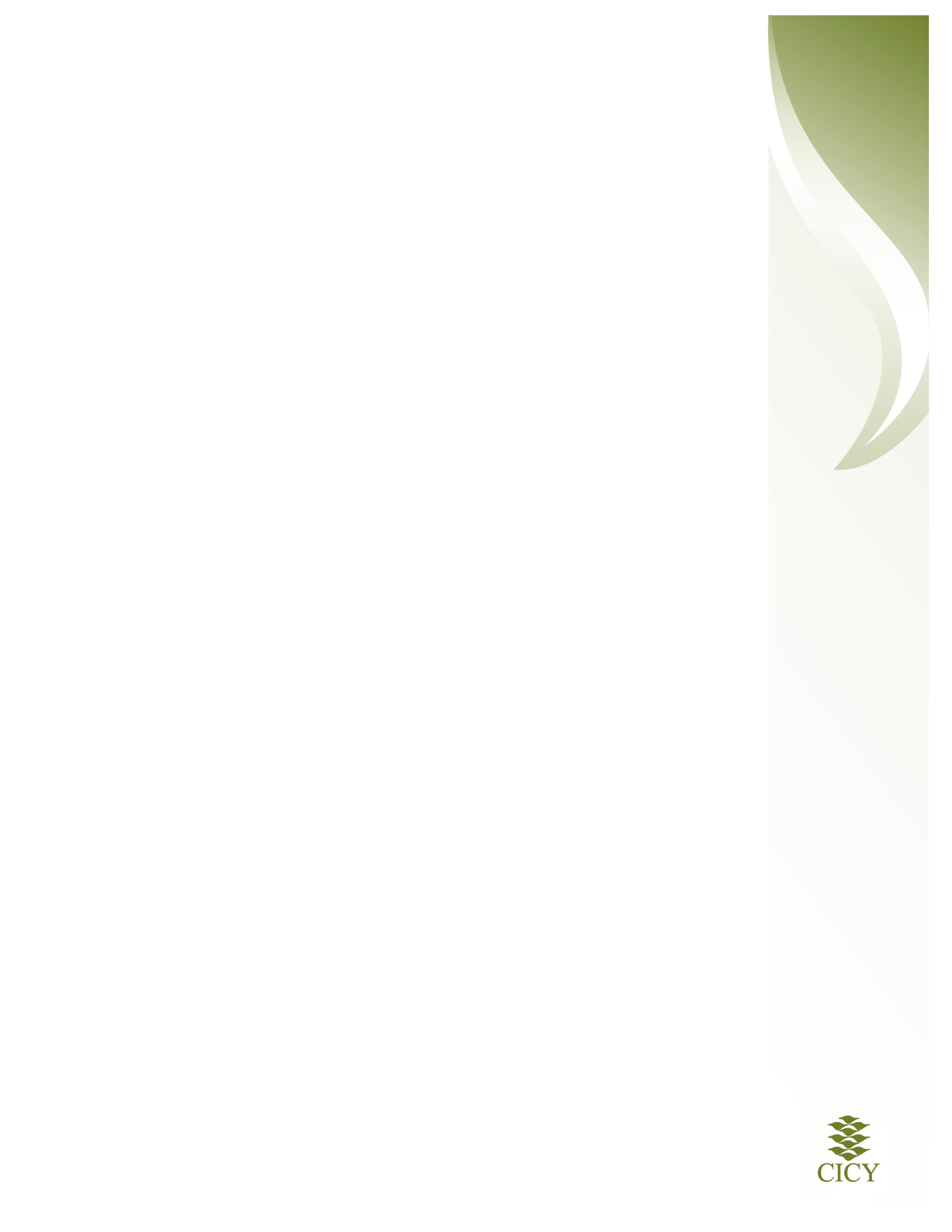 